ATA CIRCUNSTANCIADAProcesso 6/2021PREGÃO 6/2021Aos dezoito dias do mês de março de dois mil e vinte e um às dez horas reuniram-se na sala de licitações, a Pregoeira e a Equipe de Apoio designados pelo Decreto n° 2836/2021, com a finalidade de realizar a sessão de lances deste Pregão Presencial, recebendo propostas e lances, bem como, analisando e julgando as propostas das empresas participantes e a documentação dos licitantes detentores das melhores ofertas para:REGISTRO DE PREÇOS PARA AQUISIÇÃO DE KIT DE HIGIENE BUCAL, DESTINADO A ATENDER PROGRAMA DESENVOLVIDO PELO FUNDO MUNICIPAL DE SAUDE DE ACORDO COM AS CONDIÇÕES E ESPECIFICAÇÕES ESTABELECIDAS NESTE EDITAL E SEUS ANEXOS.Aberta a sessão, procedeu-se ao exame dos documentos oferecidos pelos interessados presentes, iniciando o credenciamento, constando as declarações dos Licitantes de que atendem plenamente os requisitos de Habilitação estabelecidas no Edital. Abaixo segue lista da forma que aconteceu a verificação da existência de poderes para os lances: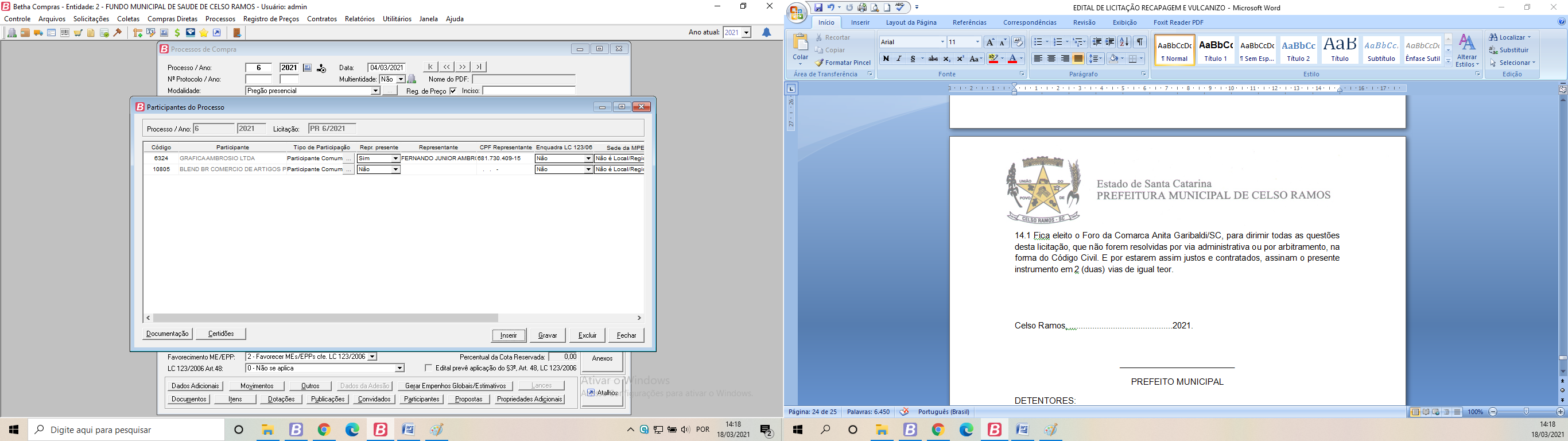 Importante mencionar que a empresa BLEND BR não enviou representante para a sessão de licitação, apenas seus envelopes por malote.Ato contínuo foram abertos os Envelopes de n º 1 (Proposta) das empresas participantes dos itens, e, com a colaboração dos membros da Equipe de Apoio, o Pregoeiro examinou a compatibilidade do objeto, prazos e condições de fornecimento, verificando-se que todas as propostas atendem as condições exigidas com o Edital.Destaca-se que a empresa GRAFICA AMBROSIO ofereceu lances nos dois lotes, tendo a melhor proposta para o presente pregão.Em seguida, foi aberto o envelope de habilitação da empresa participante pela equipe de apoio e lançada no sistema, onde foi verificada que a mesma apresentou todas as certidões válidas, assim sendo, a mesma foi declarada VENCEDORA.Destaca-se que não houve intenção de interpor recurso ao presente Certame Licitatório por parte da empresa GRAFICA AMBROSIO, abdicando assim ao direito de recorrer. Isto posto, os autos seguirão para análise e homologação pela autoridade superior. Nada mais havendo tratar, foi encerrada a sessão, cuja presente ata vai rubricada e assinada pelo Pregoeiro, pelos Membros da Equipe de Apoio e pelos representantes das empresas presentes ao final relacionados.Celso Ramos, 18 de março de 2021._________________________PREGOEIRALARISSA FABIANE DE OLIVEIRAEquipe de apoio:________________________FERNANDA SPAGNOLI STEFANESMEMBRO_________________________DOLIZETE PIO ALVES DE ALMEIDAMEMBRO_________________________ADELIR PELOZATOMEMBRO_________________________GINALDO DE JESUS OLIVEIRAParticipante:_________________________GRAFICA AMBROSIO